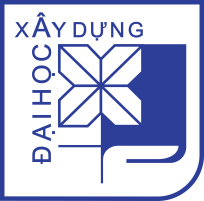 Full name:.............................................................................................................Nationality:..........................................................................................................Date of Birth (dd/mm/yy): .........../............./............Gender: Male/FemalePassport number:...........................................................................................Issued by:......................................................................................................Date of issuing:........./........./................Expiry date:........./........../..................Official contact address:...............................................................................................................................................................................................................................................................................Telephone number: ............................................................... Email: ..................................................Current education status: I am currently an undergraduate student (see the attached letter of confirmation from university)	Name of home university:.....................................................................................................	Field study:...........................................................................................................................	Academic year: ....................................................................................................................I am applying to study in the Training Program in……………….…………….at the National University of Civil Engineering (NUCE) in Hanoi, Vietnam.In the     …………………….Semester of the academic year……….………………Number of credit: ……..credits per ……semester(s), with the subjects (see the Annex)Financed by:   my self      by other source: (please specify and giving an evidence)…. .....................................................................................................................................Expected date of arrival:...............................................................................................Expected date of leaving Vietnam:..............................................................................Place for visa pick up:...................................................................................................Kind of visa:  Single 	 MultipleThank you very much for your consideration and acceptance!..................................., date.........../........../201..........................................................................       .................................................................ANNEXESA Curriculum Vitae A copy of passport Evidence of education status (High-school graduate certificate or a University Letter of Confirmation)A copy of academic transcripts for passed semesters in the home university (not required for students participating short courses, study tours, summer school).Evidence of financial support (at least for EUR 1200 per semester) by one of the following documents (not required for students participating short courses, study tours, summer school):A bank saving bookA guarantee for financing of family’s member, spouse, relative or friend (statement of financial support + evidence of sufficient monthly income for supporting the student)A letter of scholarship or financial guarantee from an institution or foundationNote: The study fee of these semesters is covered by NUCE based on the agreement between NUCE and partner University